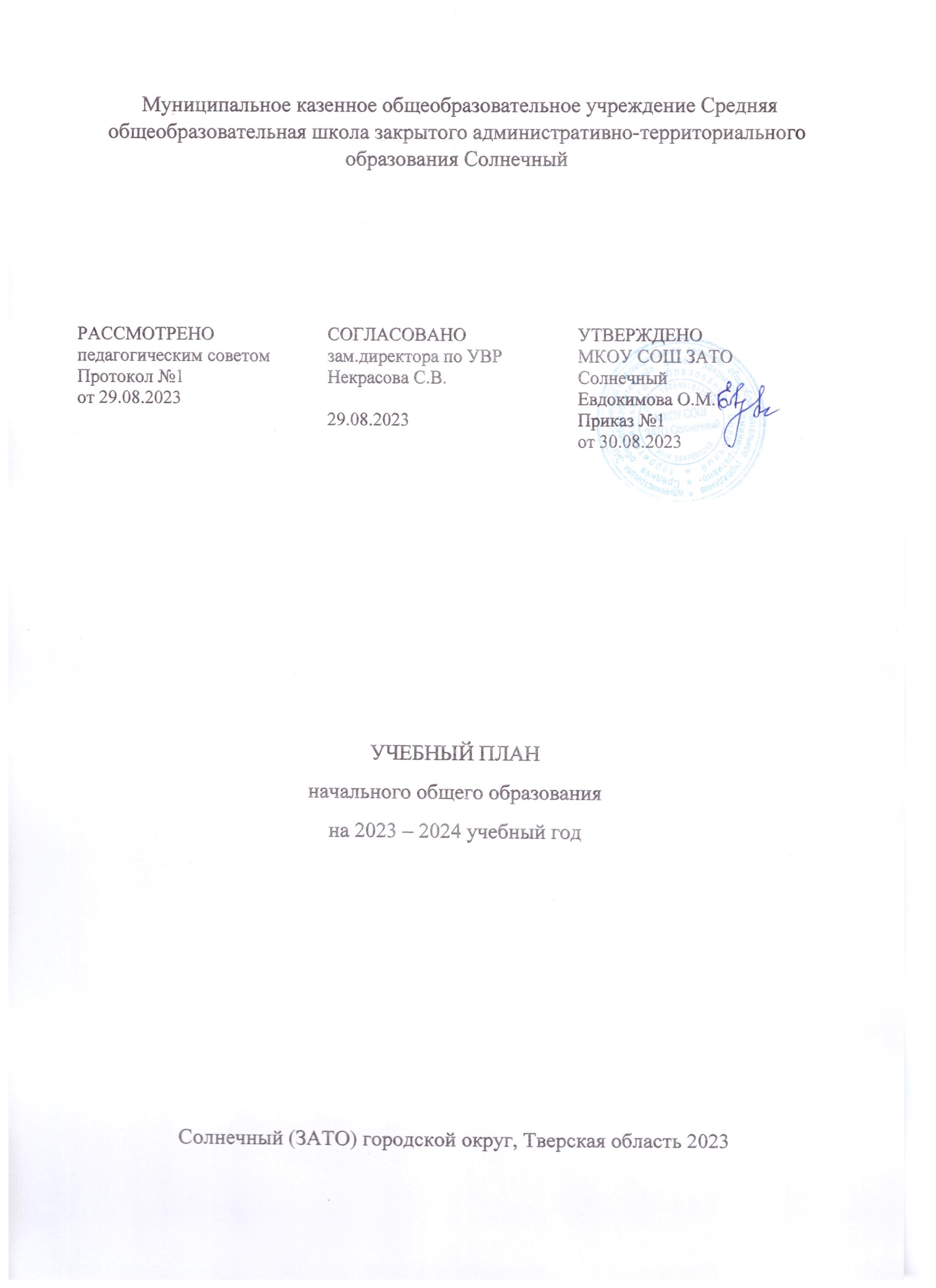 ПОЯСНИТЕЛЬНАЯ ЗАПИСКАУчебный план начального общего образования Муниципального казенного общеобразовательного учреждения Средняя общеобразовательная школа закрытого административно-территориального образования Солнечный (далее - учебный план) для 1-2 классов, реализующих основную образовательную программу начального общего образования, соответствующую ФГОС НОО (приказ Министерства просвещения Российской Федерации от 31.05.2021 № 286 «Об утверждении федерального государственного образовательного стандарта начального общего образования»), фиксирует общий объём нагрузки, максимальный объём аудиторной нагрузки обучающихся, состав и структуру предметных областей, распределяет учебное время, отводимое на их освоение по классам и учебным предметам.Учебный план является частью образовательной программы Муниципального казенного общеобразовательного учреждения Средняя общеобразовательная школа закрытого административно-территориального образования Солнечный, разработанной в соответствии с ФГОС начального общего образования, с учетом Федеральной образовательной программы(вариант 1) начального общего образования, и обеспечивает выполнение санитарно-эпидемиологических требований СП 2.4.3648-20 и гигиенических нормативов и требований СанПиН 1.2.3685-21.Учебный год в Муниципальном казенном общеобразовательном учреждении Средняя общеобразовательная школа закрытого административно-территориального образования Солнечный начинается 01.09.2023 и заканчивается 24.05.2024. Продолжительность учебного года в 1 классе - 33 учебные недели, во 2-4 классах – 34 учебных недели. Максимальный объем аудиторной нагрузки обучающихся в неделю составляет  в 1 классе - 21 час, во 2 – 4 классах – 23 часа .Образовательная недельная нагрузка распределяется равномерно в течение учебной недели, при этом объем максимально допустимой нагрузки в течение дня составляет:для обучающихся 1-х классов - не превышает 4 уроков и один раз в неделю -5 уроков.для обучающихся 2-4 классов - не более 5 уроков.Распределение учебной нагрузки в течение недели строится таким образом, чтобы наибольший ее объем приходился на вторник и (или) среду. На эти дни в расписание уроков включаются предметы, соответствующие наивысшему баллу по шкале трудности либо со средним баллом и наименьшим баллом по шкале трудности, но в большем количестве, чем в остальные дни недели. Изложение нового материала, контрольные работы проводятся на 2 - 4-х уроках в середине учебной недели. Продолжительность урока (академический час) составляет 40 минут, за исключением 1 класса.Обучение в 1-м классе осуществляется с соблюдением следующих дополнительных требований: учебные занятия проводятся по 5-дневной учебной неделе и только в первую смену;использование «ступенчатого» режима обучения в первом полугодии (в сентябре, октябре - по 3 урока в день по 35 минут каждый, в ноябре-декабре - по 4 урока по 35 минут каждый; январь - май - по 4 урока по 40 минут каждый).Продолжительность выполнения домашних заданий составляет во 2-3 классах - 1,5 ч., в 4 классах - 2 ч.С целью профилактики переутомления в календарном учебном графике предусматривается чередование периодов учебного времени, сессий и каникул.  Продолжительность каникул в течение учебного года составляет не менее 30 календарных дней, летом — не менее 8 недель. Для первоклассников предусмотрены дополнительные недельные каникулы в феврале.Учебные занятия для учащихся 2-4 классов проводятся по 5-и дневной учебной неделе.Учебный план состоит из двух частей — обязательной части и части, формируемой участниками образовательных отношений. Обязательная часть учебного плана определяет состав учебных предметов обязательных предметных областей.Часть учебного плана, формируемая участниками образовательных отношений, обеспечивает реализацию индивидуальных потребностей обучающихся. Время, отводимое на данную часть учебного плана внутри максимально допустимой недельной нагрузки обучающихся, может быть использовано: на проведение учебных занятий, обеспечивающих различные интересы обучающихся. Для обеспечения двигательной активности в 1 классе введен урок «Спортивные игры»  1 час в неделю. Во 2 классе за счёт части , формируемой участниками образовательных отношений, 1 час использован на увеличение учебных часов по физической культуре.В Муниципальном казенном общеобразовательном учреждении Средняя общеобразовательная школа закрытого административно-территорального образования Солнечный  языком обучения является русский язык.При изучении предметной области «Основы религиозных культур и светской этики» выбор одного из учебных модулей осуществляются по заявлению родителей (законных представителей) несовершеннолетних обучающихся.При изучении английского языка в 4 классе  осуществляется деление учащихся на подгруппы.Промежуточная аттестация – процедура, проводимая с целью оценки качества освоения обучающимися части содержания (триместровое оценивание) или всего объема учебной дисциплины за учебный год (годовое оценивание).Промежуточная/годовая аттестация обучающихся за триместр осуществляется в соответствии с календарным учебным графиком.Все предметы обязательной части учебного плана оцениваются по триместрам. Предметы из части, формируемой участниками образовательных отношений, являются безотметочными и оцениваются «зачет» или «незачет» по итогам триместра. Промежуточная аттестация проходит на последней учебной неделе триместра. Формы и порядок проведения промежуточной аттестации определяются «Положением о формах, периодичности и порядке
текущего контроля успеваемости и промежуточной аттестации обучающихся Муниципального казенного общеобразовательного учреждения Средняя общеобразовательная школа закрытого административно-территорального образования Солнечный. Оценивание младших школьников в течение первого года обучения осуществляются в форме словесных качественных оценок на критериальной основе, в форме письменных заключений учителя, по итогам проверки самостоятельных работ.Освоение основных образовательных программ начального общего образования завершается итоговой аттестацией. Нормативный срок освоения ООП НОО составляет 4 года.УЧЕБНЫЙ ПЛАНПлан внеурочной деятельности (недельный)Муниципальное казенное общеобразовательное учреждение Средняя общеобразовательная школа закрытого административно-территориального образования СолнечныйПредметная областьУчебный предметКоличество часов в неделюКоличество часов в неделюКоличество часов в неделюКоличество часов в неделюПредметная областьУчебный предмет1234Обязательная частьОбязательная частьОбязательная частьОбязательная частьОбязательная частьОбязательная частьРусский язык и литературное чтениеРусский язык5555Русский язык и литературное чтениеЛитературное чтение4444Иностранный языкИностранный язык0222Математика и информатикаМатематика4444Обществознание и естествознание ("окружающий мир")Окружающий мир2222Основы религиозных культур и светской этикиОсновы религиозных культур и светской этики0001ИскусствоИзобразительное искусство1111ИскусствоМузыка1111ТехнологияТехнология1111Физическая культураФизическая культура2322ИтогоИтого20232223Часть, формируемая участниками образовательных отношенийЧасть, формируемая участниками образовательных отношенийЧасть, формируемая участниками образовательных отношенийЧасть, формируемая участниками образовательных отношенийЧасть, формируемая участниками образовательных отношенийЧасть, формируемая участниками образовательных отношенийНаименование учебного курсаНаименование учебного курсаСпортивные игрыСпортивные игры1-000010ИтогоИтого1010ИТОГО недельная нагрузкаИТОГО недельная нагрузка21232323Количество учебных недельКоличество учебных недель33343434Всего часов в годВсего часов в год693782782782Учебные курсыКоличество часов в неделюКоличество часов в неделюКоличество часов в неделюКоличество часов в неделюУчебные курсы1234Прикладно-ориентированная физическая культура0111Проектная мастерская1111Орлята России1111Основы роботехники1111Городок профессий1111Азбука финансовой грамотности1111Шахматно-шашечный клуб "Белая ладья"0111Разговоры о важном1111Основы английского языка2000Становлюсь грамотным читателем11--Юные инспектора дорожного движения--11Комплекс общешкольных мероприятий1111ИТОГО недельная нагрузка10101010